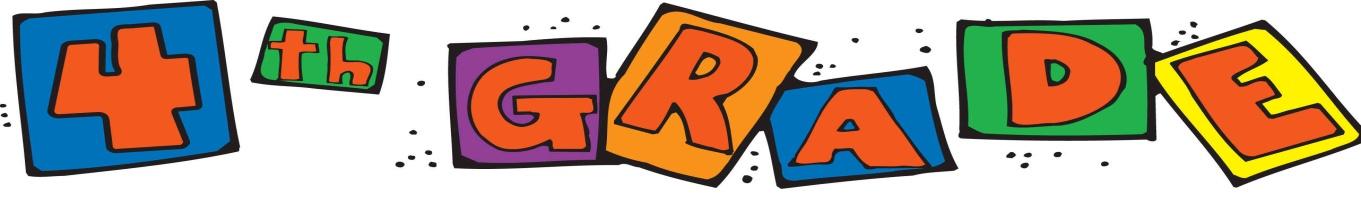 Dear Parents,A key to success in the upcoming fourth grade school year is keeping up with academic skills over the summer.  Although your child should be reading many books over the summer, we are only requiring them to read one.  Their summer reading book will be Tales of a Fourth Grade Nothing by Judy Blume. Their attached ELA assignment, which is due the first day of school, is included and explained below.  When we return in September we will be using Tales of a Fourth Grade Nothing as the basis for our first writing project, so make sure your child brings the book with them.  Please encourage them to read as much as possible this summer!ELA Assignment:Reading Bookmark- While reading the story, please fill out your reading bookmark including tricky words, predictions made, your favorite parts, and questions asked. Don’t forget to rate the story and color your bookmark. Final Story Summary- After you have read Tales of a Fourth Grade Nothing, complete the story summary.  Remember to use complete sentences with correct spelling and grammar.  Character Sketch- Choose any character from the book and complete the character sketch attached.  After answering all five questions, color and design your character. 	To achieve mathematical success in the upcoming fourth grade year, your child should have all multiplication and division facts mastered up to 12 and addition and subtraction facts mastered up to 20.  Please purchase or create a set of flashcards that your child will need next year.  We will have a timed drill the first week of school, as well as additional timed drills on multiplication and division throughout the school year.  Fourth graders need to have these facts mastered and memorized to achieve true mathematical success which will last a lifetime. Also, try to incorporate math skills into your child’s everyday life by playing math games and making measurements and purchases in stores.	A very good activity book for summer work is Summer Bridge Activities: Bridging Third Grade to Fourth Grade. Although this book is not mandatory, it is highly recommended.  It covers a variety of subject areas that your child has learned over the year.  We are very excited to be part of your child’s education.  We look forward to inspiring our students to become active learners who enjoy participating in class and working hard to reach their goals.  We are anticipating a fantastic year full of interesting and fun learning opportunities for your child.  If there is any information you would like to share with us about your child or if you have any questions or concerns, please don’t hesitate to contact us. Have a happy, healthy, and safe summer!Sincerely,Mrs. Brianna Dusing and Mrs. Stefanie Griffith 